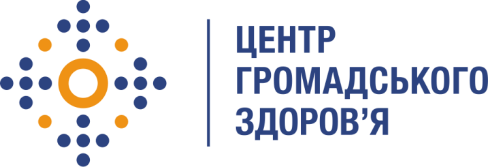 Державна установа 
«Центр громадського здоров’я Міністерства охорони здоров’я України» оголошує конкурс на відбір консультанту з розробки змісту навчального тренінгу на тему «Сучасні підходи щодо ведення пацієнтів з ВІЛ-інфекцією, особливості вакцинації та надання меддопомоги в умовах епідемії COVID-19» в рамках програми Глобального фонду прискорення прогресу у зменшенні тягаря туберкульозу та ВІЛ-інфекції в Україні.Назва позиції: Консультант з розробки змісту навчального тренінгу на тему «Сучасні підходи щодо ведення пацієнтів з ВІЛ-інфекцією, особливості вакцинації та надання меддопомоги в умовах епідемії COVID-19»Кількість консультантів: 2Рівень зайнятості: частковаІнформація щодо установи:Головним завданнями Державної установи «Центр громадського здоров’я Міністерства охорони здоров’я України» (далі – Центр) є діяльність у сфері громадського здоров’я. Центр виконує лікувально-профілактичні, науково-практичні та організаційно-методичні функції у сфері охорони здоров’я з метою забезпечення якості лікування хворих на соціально небезпечні захворювання, зокрема ВІЛ/СНІД, туберкульоз, наркозалежність, вірусні гепатити тощо, попередження захворювань в контексті розбудови системи громадського здоров’я. Центр приймає участь в розробці регуляторної політики і взаємодіє з іншими міністерствами, науково-дослідними установами, міжнародними установами та громадськими організаціями, що працюють в сфері громадського здоров’я та протидії соціально небезпечним захворюванням.Завдання:Написання скриптів сесій для використання на тренінгуРозробка презентацій для використання під час тренінгуПідготовка супровідних матеріалів для Курсу.Підготовка тестів для Курсу.Курс має відповідати наступній структурі та переліку компетентностей, наданих Центром: 
Психологічна та емоційна підтримка пацієнтів та потерпілих.Профілактика поширення ВІЛ-інфекціїПослуги з тестування на ВІЛНадання підтримки з прихильності до АРТ та утримання в лікуванніМедичне спостереження за людьми, які живуть з ВІЛЛікування ВІЛ-інфекціїПрофілактика стресових розладів, підтримка психічного здоров’я Вимоги до професійної компетентності:Вища медична, психологічна освітаДосвід розробки навчальних, методичних матеріалів та проведення тренінгів за темою курсу.Глибоке розуміння усіх аспектів діагности, лікування ВІЛ, обізнаність з чинною нормативною базою в сфері ВІЛРозуміння підходів щодо профілактики та лікування депресивних, стресових розладів та підтримки психічного здоров’я в умовах надзвичайних ситуацій (у тому числі, в умовах епідемії COVID-19).Резюме мають бути надіслані електронною поштою на електронну адресу: vacancies@phc.org.ua. В темі листа, будь ласка, зазначте: «227 - 2022 Консультант з розробки змісту навчального тренінгу на тему «Сучасні підходи щодо ведення пацієнтів з ВІЛ-інфекцією, особливості вакцинації та надання меддопомоги в умовах епідемії COVID-19»Термін подання документів – до 01 вересня 2022 року, реєстрація документів 
завершується о 18:00.За результатами відбору резюме успішні кандидати будуть запрошені до участі у співбесіді. У зв’язку з великою кількістю заявок, ми будемо контактувати лише з кандидатами, запрошеними на співбесіду. Умови завдання та контракту можуть бути докладніше обговорені під час співбесіди.Державна установа «Центр громадського здоров’я Міністерства охорони здоров’я України»  залишає за собою право повторно розмістити оголошення про вакансію, скасувати конкурс на заміщення вакансії, запропонувати посаду зі зміненими обов’язками чи з іншою тривалістю контракту.